	NEW ZEALAND CAT FANCY INC.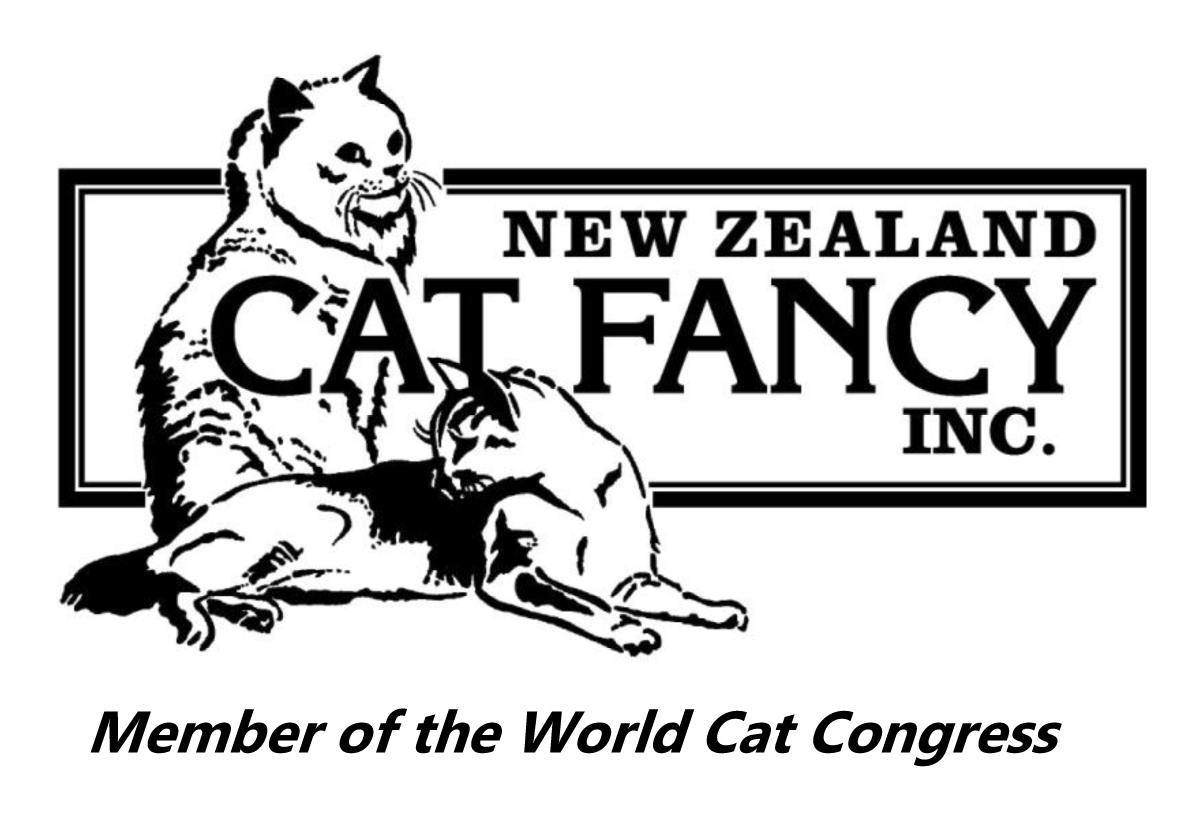 Reclassification at ShowsClub: 		 Show Date: 	 Concern has been raised that your kitten or non-titled cat (details below) has been registered incorrectly.Under the NZCF’s Registration Rules your kitten or non-titled cat can be reclassified on show day with the agreement of three judges.We confirm that we have inspected this exhibit and have found it to be incorrectly registered as:The correct registration for this exhibit is:Reclassification is acknowledged:Note: There is a charge for colour changes in NZCF records for adult cats. (Refer Schedule of Fees.)Copies of this form to be retained by:
-	Show Secretary
-	OwnerCopy to be sent to:
-	LH / SH / PR Registrar (as applicable)Breed:Sex:Name:Registration Number:Owner:Currently registered colour:(including tabby pattern, if applicable)Corrected colour:(including tabby pattern, if applicable)Judge (printed name)Judge (signature)123(signature)Show SecretaryOwner: